Егерме етенсе   сакырылышы                               Двадцать седьмой созыв                               Утыз бишенсе ултырышы                                   тридцать пятое   заседание         КАРАР                                                                   РЕШЕНИЕ                06 июль    2018 й .                 № 272                           06  июля 2018г.         Об изменении вида разрешенного использования земельного участка  с кадастровым кварталом  02:36:070106           В соответствии с ч.2,3, ст. 37 "Градостроительного кодекса Российской Федерации" от 29.12.2004 N 190-ФЗ, п.3, ч.1, ст. 4 Федерального закона от 29.12.2004 N 191-ФЗ "О введении в действие Градостроительного кодекса Российской Федерации", п.2, ч.1, ст. 32, Федерального закона от 13.07.2015 N 218-ФЗ "О государственной регистрации недвижимости", ст. 39 "Градостроительного кодекса Российской Федерации" от 29.12.2004 N 190-ФЗ, на основании Протокола заседания комиссии по проведению публичных слушаний №  от 28.06.2018г и Заключения о результатах публичных слушаний от 28.06.2018г.Совет сельского поселения Кушнаренковский сельсовет  решил: На основании Заключения о результатах публичных слушаний от 28.06.2018г.  изменить вид разрешенного использования земельного участка с кадастровым кварталом 02:36:070106,                                       площадью 700 кв.м, местоположение: 	Кушнаренковский район,                            с. Кушнаренково, ул. Мичурина, категория земель: земли населенных пунктов, с вида «жилая зона» на вид разрешенного использования                    «общественно-деловая».Обнародовать, разместив на официальном сайте сельского поселения Кушнаренковский сельсовет муниципального района Кушнаренковский район Республики Башкортостан.Контроль за выполнением настоящего Решения  оставляю за собой.Глава сельского поселения                                          Р.Х.Саитов Башkортостан  РеспубликаҺыКушнаренко районы муниципаль районынынКушнаренко ауыл советы ауыл билӘмӘҺе советы452230, Кушнаренко ауылы, Островский урамы, 23Тел. 5-73-36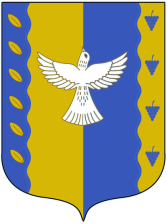 Республика  Башкортостансовет сельского поселения Кушнаренковский  сельсовет  муниципального  района Кушнаренковский район 452230, село Кушнаренково, ул. Островского, 23Тел. 5-73-36   